Living the Christian LifeThe Letter to the Thessalonians – Part 4When Will Jesus Return? (5:1-11)Darkness and LightThe Purpose of Our Focus on the End TimesFor Further Discussion:How would you explain the phrase “children of light” in your words? In verses 6 and 8 we are told to be “sober” or “self-controlled”. What does it mean to be self-controlled? What is the opposite of self-controlled?  Why do you think we are not told when Jesus will return? (Hint: 2 Peter 3:8-9)Living the Christian LifeThe Letter to the Thessalonians – Part 4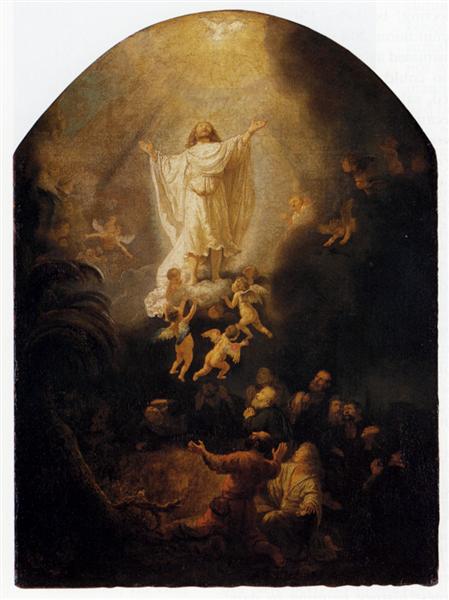 The Ascension of Christ, Rembrandt 1636 A.D.